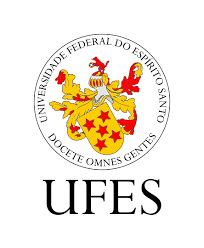 PROGRAMA DE PÓS-GRADUAÇÃO DE MESTRADO PROFISSIONAL EM EDUCAÇÃO ORIENTAÇÃO – 2018PROFª DRª LARISSA FERREIRA RODRIGUES GOMESOBJETIVO: PRODUÇÃO DO PROJETO DE EXAME DE QUALIFICAÇÃOEstudos Individuais II Ementa: Aprofundamento teórico-prático sobre determinado domínio do conhecimento. Sistematização e complementação dos estudos propostos nas disciplinas e atividades cursadas.Exame de Qualificação Ementa: Tem por objetivo a elaboração do projeto de pesquisa e do produto a ser construído. Envolvendo: a elaboração da problemática de estudo, os pressupostos teóricometodológicos da investigação e os procedimentos e instrumentos de pesquisa. Inclui o planejamento do produto.Participação em eventos da área de Educação com apresentação de trabalhos científicos I Ementa: A atividade visa propiciar a participação com apresentação de trabalho em evento científico locais, regionais, nacionais ou internacionaisDATAORIENTAÇÃOESTUDOS INDIVIDUAISTRABALHO A SER DESENVOLVIDO11/01/2018*Diálogo sobre campo problemático e intencionalidades de pesquisa*Levantamento dos conceitos a serem mobilizados na pesquisa;*Definição do lócus da pesquisa de campo;*Estudo teórico sobre os conceitos: cinema, infância e formação docente.Elaboração/ escrita do campo problemático e intencionalidades de pesquisa31/01/2018Leitura do material elaborado sobre o campo problemático e intencionalidades de pesquisaEstudo do material devolvido.Reescrita do campo problemático e intencionalidades de pesquisa (se houver necessidade)06/02/2018*Definição do tipo da pesquisa;*Estudo aprofundado sobre a pesquisa cartográficaEscrita dos caminhos metodológicos da pesquisa20/02/2018Leitura do material elaborado sobre escrita dos caminhos metodológicos da pesquisaEstudo do material devolvido.Reescrita dos caminhos metodológicos da pesquisa27/02/2018Abordagem do conceito cinemaEstudo sobre o conceito cinema na educaçãoEscrita sobre o conceito de cinema em relação à pesquisa06/03/2018Abordagem do conceito cinemaEstudo sobre o conceito cinema na educaçãoEscrita sobre o conceito de cinema em relação à pesquisa13/03/2018Leitura do material elaborado sobre cinemaEstudo do material devolvido.Reescrita sobre o conceito de cinema em relação à pesquisa20/03/2018Abordagem do conceito de InfânciasEstudo do conceito de InfânciasEscrita sobre o conceito de Infância27/03/2018Abordagem do conceito de InfânciasEstudo do conceito de InfânciasEscrita sobre o conceito de Infância03/04/2018Leitura do material elaborado sobre InfânciasEstudo do material devolvido.Reescrita sobre o conceito de Infâncias10/04/2018Abordagem do conceito de formação docenteEstudo sobre o conceito formação docenteEscrita sobre o conceito de formação docente17/04/2018Abordagem do conceito de formação docenteEstudo sobre o conceito formação docenteEscrita sobre o conceito de formação docente24/04/2018Leitura do material elaborado sobre formação docenteEstudo do material devolvido.Reescrita sobre o conceito de formação docente08/05/2018Levantamento dos possíveis produtos a serem desenvolvidosEstudo técnico sobre viabilidade; sobre aplicabilidade; custos e tempo de produção; pertinência para a formação docente ou para as infâncias nas escolas; divulgação do produto nas redes de ensino; acessibilidade ao produto; relevância teórico-metodológica.Seleção de possíveis produtos a partir do estudo tecido.22/05/2018Produção do produtoEstudo sobre a justificativa e a elaboração do produtoEscrita sobre o produto a ser desenvolvido29/05/2018Metodologia de pesquisaEscrita articulada entre dados da pesquisa e sobre perspectivas teórico-metodológicasEscrita do capítulo05/06/2018Leitura do materialEstudo do material devolvidoReescrita e correções do capítulo de metodologia12/06/2018Revisão de literaturaEscrita articulada entre dados da pesquisa e sobre os conceitos de cinema, infâncias e formação docenteEscrita do capítulo19/06/2018Leitura do materialEstudo do material devolvidoReescrita e correções do capítulo de revisão de literatura26/06/2018Produto Escrita articulada entre dados da pesquisa e sobre a relevância de um produto para o campo pesquisadoEscrita do capítulo03/07/2018Leitura do materialEstudo do material devolvidoReescrita e correções do capítulo produto09/07/2018Considerações provisóriasEscrita das possíveis considerações e contribuições da pesquisa a ser desenvolvidaEscrita das considerações provisórias09/07/2018Introdução do projetoEscrita da Introdução (apresentação  e relevância da temática e a justificativa; apresentação do campo problemático e das intencionalidades da pesquisa; apresentação do lócus de pesquisa; perspectiva teórico-metodológica; o produto a ser desenvolvido; a relevância acadêmico-social da pesquisa e do produto para o campo educacional). Elaboração da Introdução do projeto09/07/2018Leitura final do projeto de exame de qualificação completo09/07/2018Acertos finais e de adequação às normas ABNT e à língua portuguesaEntrega do texto final com os elementos pré e pós-textuais09/07/2018Composição da bancaConvite aos membros da banca16/07/2018Exame de qualificação 